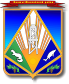 МУНИЦИПАЛЬНОЕ ОБРАЗОВАНИЕХАНТЫ-МАНСИЙСКИЙ РАЙОНХанты-Мансийский автономный округ – ЮграАДМИНИСТРАЦИЯ ХАНТЫ-МАНСИЙСКОГО РАЙОНАР А С П О Р Я Ж Е Н И Еот 04.05.2016                                                                                            № 401-рг. Ханты-МансийскОб утверждении плана противодействия коррупции в Ханты-Мансийском районе на 2016 – 2017 годы	В целях реализации федеральных законов от 6 октября 2003 года               № 131-ФЗ «Об общих принципах организации местного самоуправления                в Российской Федерации», от 25 декабря 2008 года № 273-ФЗ                             «О противодействии коррупции», Закона Ханты-Мансийского автономного округа – Югры от 25 сентября 2008 года № 86-оз «О мерах  по противодействию коррупции в Ханты-Мансийском автономном округе – Югре», распоряжения Губернатора Ханты-Мансийского автономного округа – Югры от 29 февраля 2016 года № 47-рг «Об утверждении Плана противодействия коррупции в Ханты-Мансийском автономном округе – Югре на 2016 – 2017 годы», Устава Ханты-Мансийского района:	1. Утвердить план мероприятий администрации Ханты-Мансийского района по противодействию коррупции на 2016 – 2017 годы (далее – План) согласно приложению.	2. Первому заместителю, заместителям главы администрации района обеспечить контроль за выполнением настоящего Плана курируемыми органами администрации района.	3. Информацию о ходе реализации мероприятий Плана направлять           в отдел по организации профилактики правонарушений ежеквартально    до 5 числа месяца, следующего за отчетным кварталом, если не указан иной срок исполнения.	4. Рекомендовать главам сельских поселений района принять планы противодействия коррупции на 2016 – 2017 годы.	5. Признать утратившим силу распоряжение администрации Ханты-Мансийского района от 17 февраля 2014 года № 194-р «Об утверждении плана мероприятий администрации Ханты-Мансийского района                         по противодействию коррупции на 2014 – 2015 годы».	6. Настоящее распоряжение разместить на официальном сайте администрации Ханты-Мансийского района в разделе «Противодействие коррупции». 	7. Контроль за выполнением распоряжения возложить                               на управляющего делами администрации Ханты-Мансийского района.И.о. главы администрации Ханты-Мансийского района				        	                Р.Н.ЕрышевПриложениек распоряжению администрацииХанты-Мансийского района	                                                                          от 04.05.2016 № 401-рПлан противодействия коррупции в Ханты-Мансийском районена 2016 – 2017 годы№ п/пНаименование мероприятияОтветственный исполнительСрок исполненияРаздел 1. Меры по нормативно-правовому обеспечению антикоррупционной деятельностиРаздел 1. Меры по нормативно-правовому обеспечению антикоррупционной деятельностиРаздел 1. Меры по нормативно-правовому обеспечению антикоррупционной деятельностиРаздел 1. Меры по нормативно-правовому обеспечению антикоррупционной деятельности1.1.Внесение главе администрации Ханты-Мансийского района проекта правого акта об утверждении Положения о порядке сообщения лицами, замещающими должности муниципальной службы в администрации и органах администрации Ханты-Мансийского района, и иными лицами о возникновении личной заинтересованности при исполнении должностных обязанностей, которая приводит или может привести к конфликту интересов, в соответствии с Указом Президента Российской Федерации от 22 декабря 2015 года № 650 «О порядке сообщения лицами, замещающими отдельные государственные должности Российской Федерации, должности федеральной государственной службы, и иными лицами о возникновении личной заинтересованности при исполнении должностных обязанностей, которая приводит или может привести к конфликту интересов, и о внесении изменений в некоторые акты Президента Российской Федерации»отдел кадровой работы и муниципальной службы1 квартал2016 года1.2.Осуществление постоянного мониторинга муниципальной правовой базы в целях приведения в соответствие  с действующим законодательствомюридическо-правовое управлениепостоянно1.3.Улучшение качества подготовки проектов муниципальных правовых актов (далее – МПА), в том числе недопущение в них коррупционных факторов, подготовка соответствующих методических рекомендацийюридическо-правовое управлениепо мере подготовки проектови принятия МПА1.4.Проведение занятия с сотрудниками, осуществляющими подготовку проектов МПАюридическо-правовое управление1 раз в год1.5.Разработка и утверждение МПА «Об утверждении случаев и порядке проведения обязательного общественного обсуждения закупок для обеспечения муниципальных нужд»комитетпо финансам1 полугодие2016 года1.6.Анализ и обобщение результатов проведения антикоррупционной экспертизы (выявляемых коррупциогенных факторов) проектов нормативных правовых актов администрации районаюридическо-правовое управлениеежегоднов конце декабряРаздел 2. Меры по совершенствованию муниципального управления и установлению                                     антикоррупционных механизмовРаздел 2. Меры по совершенствованию муниципального управления и установлению                                     антикоррупционных механизмовРаздел 2. Меры по совершенствованию муниципального управления и установлению                                     антикоррупционных механизмовРаздел 2. Меры по совершенствованию муниципального управления и установлению                                     антикоррупционных механизмов2.1.Мониторинг представления руководителями муниципальных учреждений, предприятий Ханты-Мансийского района,  единственным учредителем (участником) которых является Ханты-Мансийский район, сведений о доходах, расходах, об имуществе и обязательствах имущественного характера, размещения указанных сведений на едином официальном сайте администрации Ханты-Мансийского районаответственные лица за ведение кадровой работы и муниципальной службы органов администрации районадо 1 июня2016 года,2017 года2.2.Проведение мониторинга предоставления платных услуг учреждениями социальной сферы Ханты-Мансийского района, публикация результатов в СМИ районакомитетпо культуре, спорту               и социальной политике;комитет по образованию1 раз в полугодие2.3.Обобщение и анализ практики привлечения к ответственности муниципальных служащих администрации района  за несоблюдение ограничений и запретов, требований о предотвращении или об урегулировании конфликта интересов и неисполнение обязанностей, установленных в целях противодействия коррупции, в соответствии с Методическими рекомендациями, изложенными в письме Министерства труда и социальной защиты Российской Федерации от 13 ноября 2015 года № 18-2/10/п-707ответственные лица за ведение кадровой работы и муниципальной службы органов администрации районадекабрь2016 года;декабрь2017 года2.4.Обсуждение на заседании общественного совета при главе Ханты-Мансийского района вопросов правоприменительной практики по результатам вступивших в законную силу решений судов, арбитражных судов о признании недействительными ненормативных правовых актов, незаконными решений и действий (бездействия) исполнительных органов государственной власти Ханты-Мансийского автономного округа – Югры, органов местного самоуправления муниципальных образований Ханты-Мансийского автономного округа – Югры, организаций и их должностных лиц в целях выработки и принятия мер по предупреждению и устранению причин выявленных нарушений в сфере противодействия коррупцииюридическо-правовое управлениедо 1 июня2016 года;до 1 июня2017 года2.5.Мониторинг реализации пункта 9 статьи 31 Федерального закона от 5 апреля 2013 года № 44-ФЗ «О контрактной системе в сфере закупок товаров, работ, услуг для обеспечения государственных и муниципальных нужд» в части выявления признаков личной заинтересованности, конфликта интересов между участниками закупки и заказчиком при осуществлении закупок товаров, работ, услуг органами местного самоуправления муниципального образования Ханты-Мансийский район и их подведомственными учреждениямикомитет по финансам;управление по учету и отчетностидо 31 декабря2016 года;до 31 декабря2017 года2.6.Проведение проверочных мероприятий  органов местного самоуправления муниципального образования Ханты-Мансийский район в сфере противодействия коррупции в целях оказания методической и консультационной помощиотдел кадровой работы и муниципальной службы;отдел по организации профилактики правонарушений4 квартал2016 года;4 квартал2017 годаРаздел 3. Меры по информационному обеспечению, взаимодействию с институтами                                                 гражданского обществаРаздел 3. Меры по информационному обеспечению, взаимодействию с институтами                                                 гражданского обществаРаздел 3. Меры по информационному обеспечению, взаимодействию с институтами                                                 гражданского обществаРаздел 3. Меры по информационному обеспечению, взаимодействию с институтами                                                 гражданского общества3.1.Размещение и наполнение подразделов официального сайта администрации района, посвященных вопросам противодействия коррупции, в соответствии с разъяснениями Минтруда России от 26 ноября 2012 года «О единых требованиях к размещению и наполнению подразделов официальных сайтов федеральных государственных органов, посвященных вопросам противодействия коррупции»отдел по организациипрофилактики правонарушений;отдел кадровой работы и муниципальной службы;управление                      по информационным технологиямпостоянно3.2.Издание и распространение брошюр и буклетов, содержащих антикоррупционную пропаганду и правила поведения                             в коррупционных ситуацияхотделпо организации профилактики правонарушений;редакция газеты «Наш район»4 квартал2016 года3.3.Онлайн опрос пользователей информационно-телекоммуникационной сети Интернет администрации Ханты-Мансийского района с целью оценки уровня коррупции в Ханты-Мансийском районе, эффективности принимаемых меротдел по организации профилактики правонарушенийдо 30 декабря2016 года;до 30 декабря2017 года3.4.Создание и ведение в  газете «Наш район» раздела (странички) по темам: «Антикоррупционная грамотность» / «Общественный лекторий по противодействию коррупции»/ «Антикоррупционное просвещение»редакция газеты «Наш район»в течение 2016 – 2017 годов3.5.Проведение конкурсов научных и прикладных работ по антикоррупционному просвещению молодежи и формированию негативного отношения к коррупции у муниципальных служащихкомитетпо культуре, спорту               и социальной политикедо 1 мая2016 года3.6.Проведение в старших классах образовательных учреждений факультативных занятий в рамках предметов правовой направленности, раскрывающих современные подходы к противодействию коррупции в обществекомитет по образованиюдо 1 декабря2016 года;до 1 декабря2017 годаРаздел 4. Меры по кадровому и образовательному обеспечениюРаздел 4. Меры по кадровому и образовательному обеспечениюРаздел 4. Меры по кадровому и образовательному обеспечениюРаздел 4. Меры по кадровому и образовательному обеспечению4.1.Проведение проверочных мероприятий по соблюдению лицами, включенными в кадровый резерв Ханты-Мансийского района, ограничений, связанных с муниципальной службой (в том числе отсутствие у кандидатов не снятой (не погашенной) судимости и осуждения к наказанию)отдел кадровой работыи муниципальной службыв период проведения конкурсной процедуры4.2.Организация работы по повышению квалификации муниципальных служащих по антикоррупционной тематикеотдел кадровой работыи муниципальной службы3 – 4 кварталы2016 года;3 – 4 кварталы2017 года4.3.Представление отчета на Совет при главе района по противодействию коррупции о результатах антикоррупционной работы в органах местного самоуправления Ханты-Мансийского районаотдел кадровой работыи муниципальной службы;ответственные лица за ведение кадровой работы и сопровождения муниципальной службы сельских поселений района2-е полугодие            2016 года;2-е полугодие              2017 года4.4.Оказание консультативной помощи муниципальным служащим администрации района по вопросам реализации законодательства о противодействии коррупции на муниципальной службеотдел кадровой работыи муниципальной службыдо 30 апреля                  2016 года;до 30 апреля                2017 года4.5.Оказание консультативной помощи муниципальным служащим администрации района по вопросам, связанным с соблюдением ограничений, выполнением обязательств, не нарушением запретов, установленных Федеральным законом                                      от 2 марта 2007 года 25-ФЗ «О муниципальной службе                    в Российской Федерации» и другими федеральными законамиотдел кадровой работыи муниципальной службыпостоянно4.6.Обеспечение консультативной и методической помощи сельским поселениям в подготовке и реализации мероприятий антикоррупционной направленности (в соответствии                             с решением, предусмотренным пунктом 1.3 протокола № 5 заседания постоянной комиссии Совета при Губернаторе Ханты-Мансийского автономного округа – Югры по развитию местного самоуправления в Ханты-Мансийском автономном округе – Югре)отделпо организации профилактики правонарушений;отдел по работе                  с сельскими поселениямив течение года4.7.Включение в перечень вопросов квалификационного экзамена, аттестации муниципальных служащих вопросов на знание антикоррупционного законодательстваотдел кадровой работыи муниципальной службы1 полугодие                   2016 годаРаздел 5. Меры по повышению эффективности антикоррупционной деятельностиРаздел 5. Меры по повышению эффективности антикоррупционной деятельностиРаздел 5. Меры по повышению эффективности антикоррупционной деятельностиРаздел 5. Меры по повышению эффективности антикоррупционной деятельности5.1.Подготовка информации о ходе реализации мероприятий Плана отдел по организации профилактики правонарушенийежеквартально5.2.Доклад на заседании Совета при главе района                                        по противодействию коррупции об итогах реализации Плана отдел по организации профилактики правонарушенийдекабрь 2016 года;декабрь 2017 года